Государственное учреждение образования«Дошкольный центр развития ребёнка г.Дзержинска»        ОПИСАНИЕ ОПЫТА ПЕДАГОГИЧЕСКОЙ ДЕЯТЕЛЬНОСТИ«Использование  электронных средств обучения  для развития  музыкально- творческих способностей детей старшего дошкольного возраста»Шевченко Наталья Сергеевнамузыкальный руководитель+375295646282nat0388@yandex.ru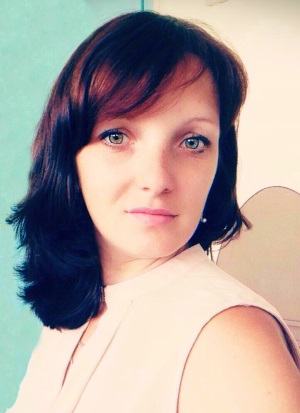 Шевченко Наталья Сергеевна, музыкальный руководитель государственного учреждения образования «Дошкольный центр развития ребенка г. Дзержинска»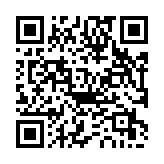 «Использование  электронных средств обучения  для развития  музыкально-творческих способностей детей старшего дошкольного возраста»Сегодня информатизация – это один из основных путей модернизации системы образования. Это связано не только с развитием техники и технологий, но и, прежде всего, с переменами, которые вызваны развитием информационного общества, в котором основной ценностью становится информация и умение работать с ней, разработка проектов и программ, способствующих формированию человека современного общества.  	Актуальность использования информационных технологий обусловлена социальной потребностью в повышении качества обучения, воспитания детей дошкольного возраста, практической потребностью в использовании в работе  современных компьютерных программ. При грамотном использовании технических средств, при правильной организации образовательного процесса компьютерные программы для дошкольников могут широко использоваться на практике без риска для здоровья детей.    	Проанализировав имеющийся материал к проведению музыкальных занятий, выяснилось, что  не  имеется  достаточного количества  наглядного материала, электронных средств обучение для работы с воспитанниками, а имеющееся количество  материала не систематизировано.  Использование ИКТ в работе с дошкольниками по музыкальному воспитанию проходит спонтанно, беспланово.  А также  отмечен недостаточный собственный уровень владения  ИКТ.    	В связи с этим выявились противоречия между  стремительным развитием информационных технологий и  недостаточным  обеспечением  электронными материалами; между существующей информационно-коммуникационной образовательной средой и эффективностью использования ее потенциала с целью удовлетворения запросов участников образовательного процесса.  Проблема заключается в отсутствии системы эффективного использования современных компьютерных технологий в работе по развитию музыкально-творческих способностей воспитанников.       Поэтому назрела необходимость создания системы внедрения в практическую деятельность музыкального руководителя  современных информационных технологий.Цель работы: развитие  музыкально - творческих способностей детей старшего дошкольного возраста средствами ИКТ.     	Я предположила, что развитие музыкально – творческих способностей старшего дошкольного возраста будет  осуществляться наиболее эффективно при использовании электронных средств обучения. Задачи педагогического опыта:Проанализировать научную и методическую литературу по проблеме педагогического опытаПровести анализ развития музыкально – творческих способностей детейСоздать специальные условия для активного включения дошкольников в музыкально – творческую деятельность посредством использования электронных средств обучения в различных  видах деятельности.Сформировать электронную  ресурсную базу, подобрать игры и комплексы игровых упражнений для различных видов музыкальной деятельности воспитанников во всех возрастных группах.   	В практике работы с воспитанниками мы убедились, что  использование информационных технологий на музыкальных занятиях делает материал доступным для восприятия не только через слуховые анализаторы, но и через зрительные, что позволяет  реализовать на практике идею индивидуализации обучения детей.   Использование компьютера существенно расширяет понятийный ряд музыкальных тем, делает доступным и понятным детям специфику звучания музыкальных инструментов. Обеспечивает высокую  динамику занятия,  способствует эффективному усвоению материала, развитию памяти, воображения, творчества детей. Интерактивная доска помогает мне  находиться на занятии в постоянном взаимодействии с детьми; Описание  технологии опыта   	 На подготовительном этапе работы, проанализировав научную и методическую литературу по проблеме развития музыкально-творческих способностей у детей старшего дошкольного возраста,   был  проведен анализ  развития  творческих способностей у воспитанников по следующим критериям:1.  Восприятие музыкальных произведений ;2. Музыкальное исполнительство и творчество;3. Подпевание и песенное творчество;4. Музыкально-ритмические движения и танцевальное творчество. 	В результате выяснилось, что большинство  детей зажаты,  испытывают затруднения в восприятии (визуализации) музыкальных образов, недостаточно воспринимают эмоционально-образное содержание музыкальных произведений, недостаточно сформированы  музыкально-сенсорные представления детей. Недостаточно сформирована способность самостоятельно оценивать произведения музыкального искусства. Недостаточно сформированы умения понимать, интерпретировать и выражать эмоциональное содержание музыки в адекватном художественном образе.  Дети испытывают затруднения в умении отражать в рисунках характер песен с помощью цвета, линий, формы. Недостаточно умений в моделировании музыкального игрового образа через образно-пластические действия, скованность движений. Неполно сформированы представления о тембрах музыкальных инструментов, умения моделировать ритмические соотношения длительности музыкальных звуков. Испытывает затруднения в подборе музыкальных инструментов к предложенному игровому образу.      	Все эти обстоятельства послужили выбором темы моего педагогического опыта.   	На организационном  этапе  была проведена следующая работа:- подобран и адаптирован  из интернета   электронный материал; -разработаны авторские  электронные пособия;- созданы  презентации в программе Рower Рoint  для занятий, праздников и развлечений;-разработаны конспекты занятий с использованием ИКТ;-электронный материал систематизирован по видам музыкальной деятельности;-разработано планирование музыкальной деятельности с использованием ИКТ.    	На основном этапе работы велось активное внедрение в образовательный процесс подготовленных электронный средств. Так, в работе с дошкольниками    применяются  различные образовательные средства ИКТ как при подготовке к совместной музыкальной деятельности, при объяснении нового материала, разучивании песен, танцев, повторения, для закрепления усвоенных знаний, а  также   на развлечениях и праздниках.Для повышения активизации  познавательной деятельности детей старшего дошкольного возраста    используются наглядные средства обучения  на интерактивной доске: иллюстрации, презентации, видеоматериал.    	С целью приобщения к слушанию музыки  разработана медиатека с электронным материалом для занятий, используются презентации, видеоролики, а также    программа TehnoBoard, в которой дети  могут изображать характер и настроение музыки, нарисовав самостоятельно их на интерактивной доске. Программа включает в себя много функций – изменение цвета линий, форм, использование эмоциональных смайлов.      	В детском песенном творчестве используется  интерактивная доска для использования  мнемотаблиц к песням,  программы TehnoBoard для графических изображений  попевок (направления движений мелодии, голоса).   	При обучении игре на детских музыкальных инструментах   используются иллюстрации инструментов, ритмических рисунков,  видеозаписи концертов  оркестров, видеоряд с изображением инструментов для детского музыкального или шумового оркестров.   	При обучении музыкально-ритмическим движениям и танцевальному творчеству используются иллюстрации на экране, аудиозаписи или видеозаписи танцев. Для разучивания элементов плясок, танцев, хороводов, игр, выполнения различных перестроений  используются  схемы перемещений, что не только ускоряет запоминание, но и делает его осмысленным и долговременным.        	Большое внимание в  работе с воспитанниками отводится музыкально-дидактическим  играм.   Сегодня современные технические средства позволяют создавать новые  игровые пособия.  Педагогическая ценность музыкально-дидактических игр в том, что они открывают перед ребенком путь применения полученных знаний в жизненной практике, поэтому широко применяю их в своей деятельности. Заимствую из интернета и создаю авторские игры-презентации.     	Праздники, развлечения, досуги. Для любой формы музыкальной деятельности тоже существуют презентации, видеофильмы, видеоролики, слайд-шоу, записи детских выступлений на утренниках, познавательные учебные фильмы, детские мультфильмы.      На праздниках и развлечениях используются видеопрезентации в нескольких направлениях. Первое-это анимационный фон: видеоролики для создания праздничной атмосферы.     Другое направление-  когда видео презентация становится частью сюжетной линии. Например, дети собирают ключики в сундуках, выполняя различные задания. Очень часто на праздниках и досугах к детям с экрана обращаются мультипликационные  герои с какой-либо просьбой.  Всё это позволяет разнообразить досуговую деятельность, привлечь внимание детей, вызвать эмоциональный подъём, создать радостное настроение.  Заключение    Таким образом,   в ходе проведенной  работы  установлено, что  по сравнению с традиционными формами воспитания и обучения детей,  использование компьютера  обладает рядом преимуществ в творческой  музыкальной деятельности и позволяет повысить качество образовательного процесса.  В ходе работы пополнена   развивающая среда музыкального зала электронными средствами обучения. В процессе самообразования повысился собственный уровень владения компьютером. Однако, в ходе реализации задач педагогического опыта отметила, что   использование современных компьютерных технологий в музыкальном воспитании дошкольников – это только дополнительное средство для реализации целей и задач, поставленных перед музыкальным руководителем детского сада. А ценности непосредственного общения с педагогом, живой музыкой для малышей остаются неоспоримыми.Источники:Образовательные стандарты. дошкольное образование. Минск 2012,С.28/Учебная программа дошкольного образования.-Минск: НИО, 2012. – 416 с. 3. Горвиц Ю., Поздняк Л. Кому работать с компьютером в детском саду//Дошкольное воспитание. – 1991. - № 5;Захарова И. Г. Информационные технологии в образовании: Учеб.пособие для студ. высш. пед. учеб. заведений. – М., 2003;Калинина, Т.В.Новые информационные технологии в дошкольном детстве // Управление ДОУ. – 2008. № 6;Моторин, Воспитательные возможности компьютерных игр//Дошкольное воспитание. – 2000. № 11;Новосёлова, С.Л. «Компьютерный мир дошкольника» //Новая школа. – 1997. - № 3;Селевко Г.К. «Педагогические технологии на основе информационно-коммуникационных средств». М.: НИИ школьных технологий, 2005. (Серия «Энциклопедия образовательных технологий»).Комарова, Т. С. «Информационно-коммуникационные технологии в              дошкольном образовании» / Т. С. Комарова — М., 2011.Информационно-коммуникационные технологии в образовании. Термины и определения. – М: Стандартинформ, 2007.Карабанова О.А., Алиева Э.Ф., Радионова О.Р., Рабинович П.Д., 
Марич Е.М. Организация развивающей предметно-пространственной среды в соответствии с федеральным государственным образовательным стандартом дошкольного образования. Методические рекомендации для педагогических работников дошкольных образовательных организаций и родителей детей дошкольного возраста / О.А. Карабанова, Э.Ф. Алиева, О.Р. Радионова, П.Д. Рабинович, Е.М. Марич. – М.: Федеральный институт развития образования, 2014. – 96 с.Интернет-ресурсы:Петелина Н.В. «Использование информационно-коммуникационных технологий на уроках музыки в начальной школе.  http://nsportal.ru/Гурьев С.В. Целесообразность компьютеризации детских образовательных учреждений.http://www.rusedu.info/Афанасьева О. В. «Использование ИКТ в образовательном процессе.» – www. pedsovet.orgБеляков Е.В. «Понятие ИКТ и их роль в образовательном процессе»      http://belyk5.narod.ru/